ПРЕДСЕДАТЕЛЬ МОНАСТЫРЩИНСКОГО РАЙОННОГО СОВЕТА ДЕПУТАТОВРАСПОРЯЖЕНИЕ	от 15 ноября 2019 года                                                                      № 18          О созыве сорокового очередного заседания Монастырщинского районного Совета депутатов В соответствии со статьей 261 Устава муниципального образования «Монастырщинский район» Смоленской области      1. Назначить сороковое очередное заседание Монастырщинского районного Совета депутатов на 28 ноября 2019 года на 16-00 часов в помещении Монастырщинского районного Совета депутатов.     2. Сформировать проект повестки дня сорокового очередного заседания Монастырщинского районного Совета депутатов (прилагается).Председатель  Монастырщинского районного  Совета депутатов                                                                  П.А. СчастливыйПриложение к распоряжению Председателя Монастырщинского районного Совета депутатов от 15.11.2019 № 18ПроектПовестка дня сорокового очередного заседания Монастырщинского районного Совета депутатов                                                                                                   п. Монастырщина                                                                                                 28 ноября 2019 года16 - 00 часов (помещение Монастырщинского районного Совета депутатов)       1. Об исполнении бюджета муниципального образования «Монастырщинский район» Смоленской области за 9 месяцев 2019 года. 2. Об утверждении Положения о Финансовом управлении Администрации муниципального образования «Монастырщинский район» Смоленской области.        3. О признании утратившими силу отдельных правовых актов Монастырщинского районного Совета депутатов.   4. О приеме в муниципальную собственность муниципального образования «Монастырщинский район» Смоленской области объектов государственной собственности Смоленской области.         5. Об утверждении прогнозного плана приватизации муниципального имущества муниципального образования «Монастырщинский район» Смоленской на 2020 год.          6. Об итогах социально-экономического развития муниципального образования «Монастырщинский район» Смоленской области за 9 месяцев 2019 года и ожидаемых итогах социально – экономического развития муниципального образования «Монастырщинский район» Смоленской области за 2019 год. 7. О прогнозе социально - экономического развития муниципального образования «Монастырщинский район» Смоленской области на 2020 год и плановый период до 2024 года.    8. О ходе реализации муниципальной программы «Комплексные меры противодействия злоупотреблению наркотическими средствами и их незаконному обороту в муниципальном образовании «Монастырщинский район» Смоленской области на 2014-2020 годы» в 2019 году.         9. О состоянии и мерах по улучшению содержания автомобильных дорог местного значения на территории муниципального образования «Монастырщинский район» Смоленской области в рамках реализации муниципальной программы «Комплексное развитие транспортной инфраструктуры муниципального образования «Монастырщинский район» Смоленской области.      10. О рассмотрении обращения Главы муниципального образования Гоголевского сельского поселения Монастырщинского района Смоленской области Десова В.Ф. ПредседательМонастырщинского районного Совета депутатов                                                                    П.А. Счастливый               Вносит:              Докладчики:       Глава муниципального образования «Монастырщинский район» Смоленской областиТитов Виктор Борисович.Начальник финансового управления Администрации муниципального образования «Монастырщинский район» Смоленской области Скугарева Елена Николаевна;Председатель постоянной комиссии по бюджету, инвестициям, экономическому развитию и предпринимательствуГоловатый Борис Евгеньевич.                Вносит:              Докладчики:       Глава муниципального образования «Монастырщинский район» Смоленской областиТитов Виктор Борисович.Начальник финансового управления Администрации муниципального образования «Монастырщинский район» Смоленской области Скугарева Елена Николаевна;Председатель постоянной комиссии по бюджету, инвестициям, экономическому развитию и предпринимательствуГоловатый Борис Евгеньевич.                Вносит:              Докладчики:       Глава муниципального образования «Монастырщинский район» Смоленской областиТитов Виктор Борисович.Начальник финансового управления Администрации муниципального образования «Монастырщинский район» Смоленской области Скугарева Елена Николаевна;Председатель постоянной комиссии по бюджету, инвестициям, экономическому развитию и предпринимательствуГоловатый Борис Евгеньевич.                 Вносит:              Докладчики:       Глава муниципального образования «Монастырщинский район» Смоленской областиТитов Виктор Борисович.Начальник отдела имущественных и земельных отношений Администрации муниципального образования «Монастырщинский район» Смоленской области Голуб Наталья Викторовна; Председатель постоянной комиссии по бюджету, инвестициям, экономическому развитию и предпринимательствуГоловатый Борис Евгеньевич.                 Вносит:              Докладчики:       Глава муниципального образования «Монастырщинский район» Смоленской областиТитов Виктор Борисович.Начальник отдела имущественных и земельных отношений Администрации муниципального образования «Монастырщинский район» Смоленской области Голуб Наталья Викторовна; Председатель постоянной комиссии по бюджету, инвестициям, экономическому развитию и предпринимательствуГоловатый Борис Евгеньевич.                Вносит:                             Докладчики:Глава муниципального образования «Монастырщинский район» Смоленской области Титов Виктор Борисович. Заместитель Главы муниципального образования «Монастырщинский район» Смоленской области по производственному комплексуБарановский Александр Станиславович;Председатель постоянной комиссии по бюджету, инвестициям, экономическому развитию и предпринимательствуГоловатый Борис Евгеньевич.               Вносит:                             Докладчики:Глава муниципального образования «Монастырщинский район» Смоленской области Титов Виктор Борисович. Заместитель Главы муниципального образования «Монастырщинский район» Смоленской области по производственному комплексуБарановский Александр Станиславович; Председатель постоянной комиссии по бюджету, инвестициям, экономическому развитию и предпринимательствуГоловатый Борис Евгеньевич.                 Вносит:                             Докладчики:    Глава муниципального образования «Монастырщинский район» Смоленской областиТитов Виктор Борисович.Заместитель Главы муниципального образования «Монастырщинский район» Смоленской области по социальным вопросам Дьяконенков Николай Александрович; Председатель постоянной комиссии по местному самоуправлению, социальной политике и правоохранительной     деятельности  Логвинова Елена Владимировна                 Вносит:                             Докладчики:Глава муниципального образования «Монастырщинский район» Смоленской области Титов Виктор Борисович. Заместитель Главы муниципального образования «Монастырщинский район» Смоленской области по производственному комплексуБарановский Александр Станиславович; Председатель постоянной комиссии по бюджету, инвестициям, экономическому развитию и предпринимательствуГоловатый Борис Евгеньевич Председатель постоянной комиссии по местному самоуправлению, социальной политике и правоохранительной деятельностиЛогвинова Елена Владимировна.                Вносит:                              Докладчики:                            Председатель Монастырщинского районного Совета депутатов Счастливый Петр Александрович. Председатель Монастырщинского районного Совета депутатов Счастливый Петр Александрович; Глава муниципального образования Гоголевского сельского поселения Монастырщинского района Смоленской области Десов Владимир Федорович; Председатель постоянной  комиссии по бюджету, инвестициям, экономическому развитию и предпринимательствуГоловатый Борис Евгеньевич; Председатель постоянной комиссии по местному самоуправлению, социальной политике и правоохранительной     деятельности  Логвинова Елена Владимировна 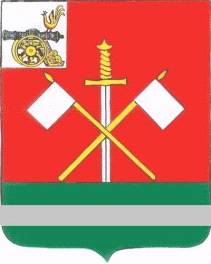 